ELEKTRONICKÉ SČÍTANIE OBYVATEĽSTVA PRÁVE ZAČALO 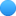 Elektronické sčítanie obyvateľov Slovenskej republiky sa uskutoční v plánovanom termíne od dnes 15.2.2021 do 31.3.2021. 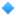 Sčítanie obyvateľov je plne elektronické, absolútne bezpečné a pohodlné. Obyvatelia sa sčítajú sami, v pohodlí domova a bezpečne, prostredníctvom elektronického formulára, ktorý nájdu na www.scitanie.sk. 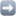 Elektronické sčítanie obyvateľov sa uskutoční v plánovanom termíne, posúva sa len asistované sčítanie!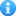 Urobte aj Vy klik pre lepšie Slovensko a rozhodnite o tom, kam sa bude uberať naša krajina, ale aj naše mesto ďalších 10 rokov. Sčítať sa dokážete sami, elektronicky z pohodlia Vášho domova. Na sčítanie Vám postačí mobil, tablet, notebook alebo PC. Obyvatelia nájdu elektronický sčítací formulár nájdete na stránke www.scitanie.sk, kde máte k dispozícii aj mobilnú aplikáciu. Vyplnenie formulára Vám zaberie približne 10 minút.Ak sa obyvateľ nemôže alebo nevie sčítať sám alebo s pomocou svojich blízkych, na splnenie povinnosti sčítať sa môže využiť asistované sčítanie. To znamená, že buď obyvateľ navštívi kontaktné miesto zriadené obcou, kde ho sčíta stacionárny asistent alebo môže telefonicky požiadať o mobilného asistenta, ktorý ho navštívi doma a sčíta ho. PhDr. Ľudmila Ivančíková, PhD. generálna riaditeľka Sekcie sociálnych štatistík a demografie:„Vzhľadom na pandemickú situáciu, na základe dnešného rozhodnutia vlády, sa posúva termín asistovaného sčítania, aby sme ochránili zdravie všetkých zúčastnených. Asistované sčítanie sa v zmysle novely zákona začne od 1.4.2021 a potrvá najneskôr do 31.10.2021.“Zdroje informáciiOdporúčame obyvateľom, aby podrobne sledovali prebiehajúcu kampaň ku sčítaniu obyvateľov a navštívili stránku www.scitanie.sk. Informácie nájdu aj na Facebooku, Instagrame a na YouTube všade pod názvom SODB 2021 alebo Sčítanie obyvateľov, domov a bytov 2021.